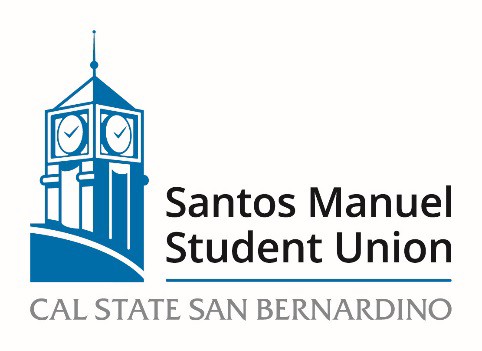 California State University, San Bernardino Santos Manuel Student Union Board of Directors Policies and Procedures CommitteeApril 20, 2023https://csusb.zoom.us/j/81272165888 AgendaCall to Order Roll CallApproval of Minutes from March 16, 2023 Open ForumAdoption of AgendaNEW BUSINESS:PC 09/223  Review and approval of Hospitality Policy (Action, Felix)Announcements Adjournment